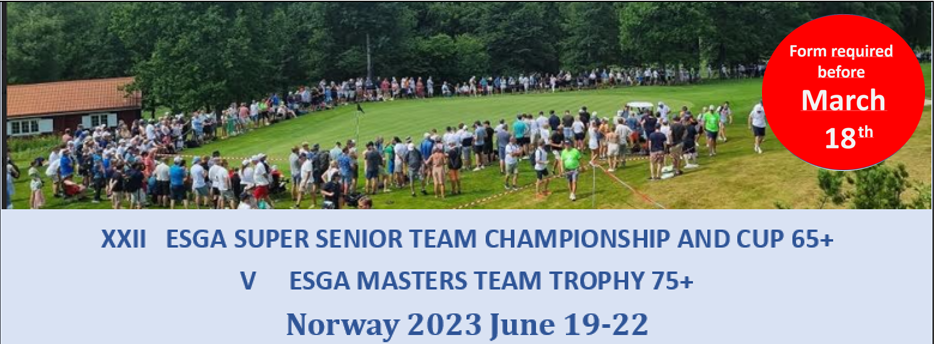 Registration form 5_S    (All fee’s in NOK)Hotel booking – Scandic Park SandefjordContact informationRoomsPaying informationMark alternative with XOther remarksPlease email this form to  meeting@scandichotels.com before March 18.CountryContact personE-mailTelephoneCategoryFee p.p.NumberArrival (date)Departure (date)Single room - standard1.090Double room - standard1.290Upgrade superior room200Send me an invoiceCommon billAll rooms will be paid separatelyComments and/or invoice address:Comments and/or invoice address:Comments and/or invoice address:Comments and/or invoice address:Comments and/or invoice address:Comments and/or invoice address: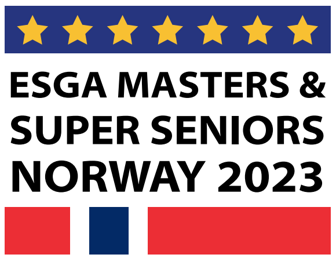 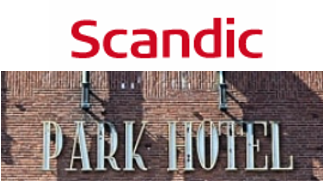 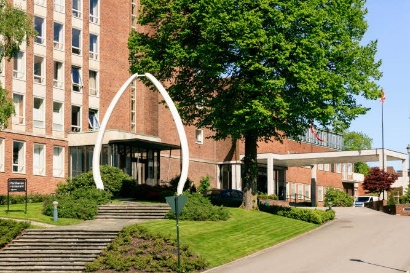 